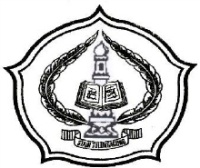 KEMENTERIAN AGAMAINSTITUT AGAMA ISLAM NEGERI(IAIN) TULUNGAGUNGJl. Mayor Sujadi Timur 46 Telp. (0355) 321513 Fax. (0355) 321656Tulungagung – Jawa Timur 66221 e-mail: stain_tagung@yahoo.co.idKARTU BIMBINGANNama		: M. Bahaudin AmrullohNIM		: 3222113016Fakultas		: FASIHJurusan		: HUKUM KELUARGADosen Pembimbing	  : Dr.H.M.Saifudin Zuhri, M.AgJudul	: PERAN KIAI DALAM POLITIK (STUDI ATAS PEMENANGAN CALON LEGISLATIF OLEH KH.ARSYAD BUSHOIRI DALAM PERSPEKTIF HUKUM ISLAM)Catatan : Kartu harap dibawa  waktu bimbingan untuk diisi oleh DosenPembimbing.		Mengetahui,Tanda TanganMateri/MasalahTanggalNo.1.Seminar Proposal05 pebruari 20151.           2.Pengajuan Bab I 20April 20152.3.Revisi Bab I 6 Mei 20153.           4.Pengajuan Bab IIdan Bab III11 Mei 20154.5.Revisi Bab II dan Bab III5 Mei 20155.           6.Pengajuan Bab IV dan Bab V15 Juni 20156.7.Revisi Bab IV dan Bab V18 Juni 20157.8.ACC Keseluruhan3 Juli 20158.Ketua JurusanDr. Iffatin Nur, M.Ag                    NIP. 19730111 199903 2 001Dosen PembimbingDr.H.M.Saifudin Zuhri, M.Ag NIP.19601020 199203 1 003